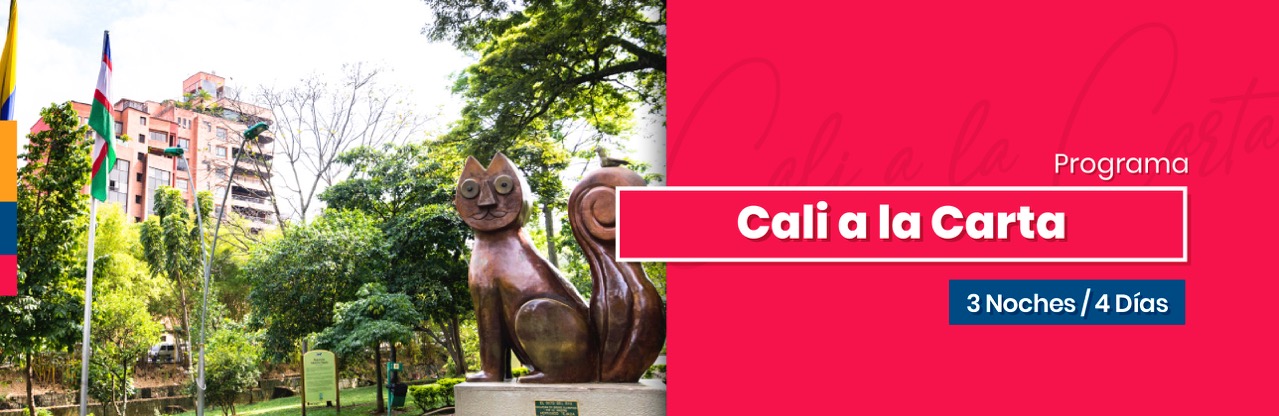 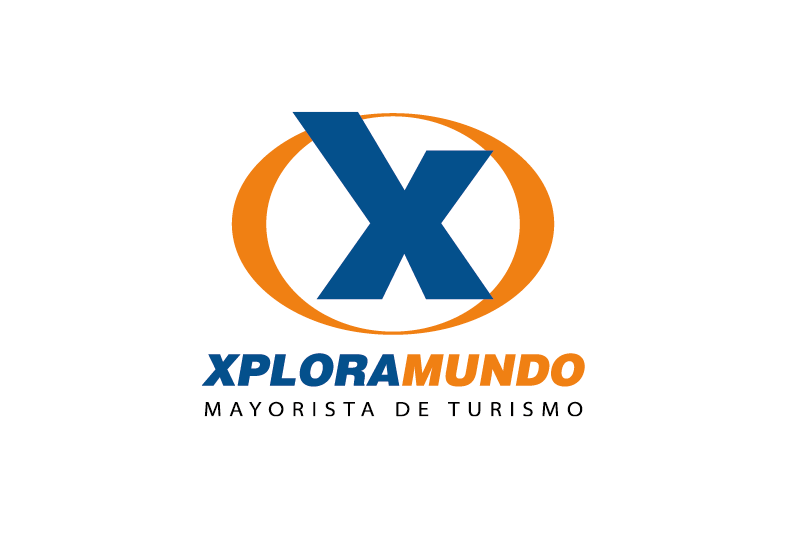 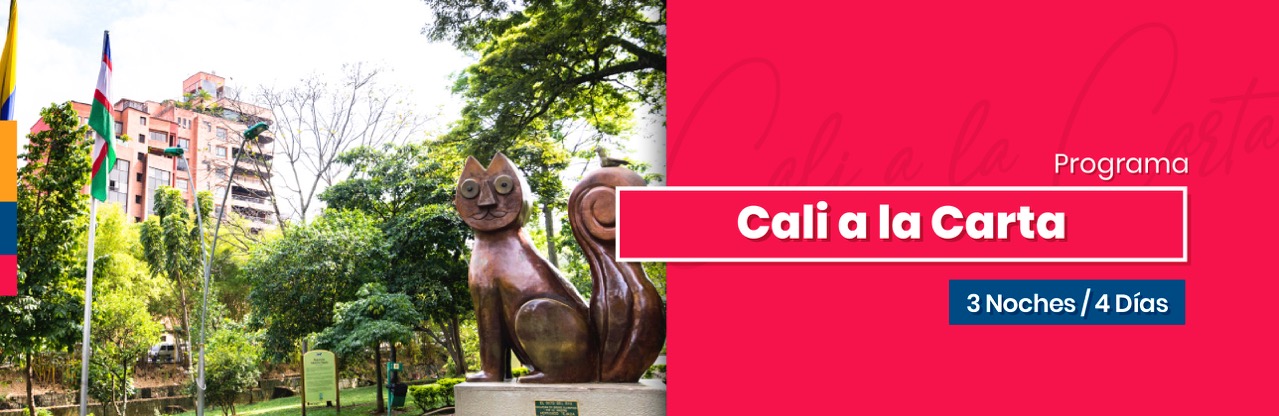 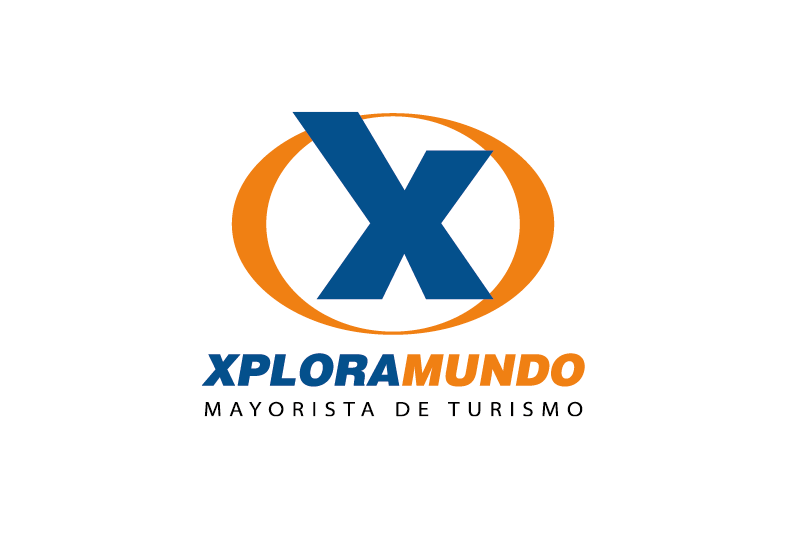 DÍA 1 CALI Recepción y traslado del aeropuerto Internacional Alfonso Bonilla Aragón al hotel elegido en Cali. Alojamiento. DÍA 2 CALI (City Tour con Clase de Salsa) Desayuno en el hotel. A la hora acordada encuentro con un representante en el hotel donde se hospeda, para iniciar una visita a los lugares más representativos de la ciudad de Cali empezando por el centro, donde se encuentra la Plaza de Caicedo, Catedral Metropolitana de San Pedro apóstol, Iglesia de San Francisco e iglesia de La Merced. Luego continuaremos al mirador de Sebastián de Belalcázar y al monumento al Gato del Río.  Finalizaremos el tour en una de las mejores escuelas de salsa en donde se tendrá 1 hora de clase con profesores campeones en este género. Regreso al hotel, resto del día libre y alojamiento.  Notas: 
*Duración: 5 horas aproximadamente
*Incluye: transporte, refrigerio y guía.
* Clases de salsa no operan los domingos DÍA 3 CALI (Tour Hacienda El Paraíso y Piedechinche) Desayuno en el hotel. A la hora acordada traslado hacia la Hacienda El Paraíso un lugar donde se respira el aroma de las rosas y donde fue el escenario del amor entre Efraín y María, los protagonistas de la obra del escritor Jorge Isaacs, La María. El recorrido continúa hacia la Hacienda Piedechinche en donde se encuentra el Museo de la Caña de Azúcar el cual es único en su género en Colombia.  Se finaliza con un recorrido por los trapiches ubicados en medio de árboles típicos del Valle. Regreso al hotel en Cali y alojamiento. *Notas:Incluye: Almuerzo típico de la región. 
Duración: 8 Horas aproximadamente.
Operación: Todos los días excepto los lunes DÍA 4 CALI Desayuno en el hotel. A la hora indicada traslado al aeropuerto para tomar vuelo a la siguiente ciudad de destino o a su ciudad de origenPRECIOS POR PERSONA EN US$.**APLICA PARA PAGO EN EFECTIVO, CHEQUE O TRANSFERENCIA**CONSULTE NUESTRO SISTEMA DE PAGO CON TARJETA DE CREDITOCALITraslado aeropuerto - hotel – aeropuerto en servicio privadoAlojamiento 3 noches con desayuno diarioCity Tour con clase de salsa  Tour Hacienda El Paraíso y Piedechinche (Museo de la Caña de Azucar) con almuerzo típico.Vigencia del programa: 13 de enero al 14 de diciembre de 2020Aplica suplemento para servicios de traslados llegando o saliendo en horarios nocturnos  Tarifas aplican para mínimo 2 pasajeros viajando juntosSuplemento pasajero viajando solo con servicios en privado USD 149 p/pTarifas sujetas a disponibilidad y  cambios sin previo aviso. No incluye: Boletos aéreos, alimentación no descrita, propinas y  gastos no especificados.Las tarifas del programa están cotizadas con servicios en regular compartido excepto para la categoría Luxury cuyos servicios están cotizados en Privado. Solicitud de habitaciones dobles (DBL) con 2 camas twin podrán tener suplemento de tarifa de acuerdo a configuración y disponibilidad de cada hotel. Ver notas importantes  de cada tour en el itinerarioLos pasajeros residentes en el exterior que ingresen a Colombia son exentos del impuesto del IVA del 19%, siempre y cuando su sello de ingreso al país sea: PIP-3, PIP-5, PIP-6, PIP-10, TP -7, TP-11 y TP-12. En caso de ingresar al país con otros sellos los pasajeros deberán pagar este impuesto sobre el valor total del alojamiento directamente en el hotel.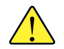 Favor notar que las tarifas no incluyen algunos gastos que deberán ser cubiertos por el pasajero directamente en el hotel, por ejemplo: RESORT FEE,  impuestos de la ciudad, estacionamiento, propinas, y otros. XPLORAMUNDO Cia. Ltda., no se hace responsable por estos gastos y no tiene control de su implementación.**Para nosotros es un placer servirle**HOTELCATEGORIASGLN/ADBLN/ATPLN/ACUAN/AMarriott Cali – Hab. DeluxeLUXURY782171525864877337413Intercontinental – Hab. Standard5*580104423524305437615Dann Carlton Cali – Hab. Standard 5*603112446604114839621Four Points by Sheraton Cali - Hab. Standard4*549944094738940334FreeDann Cali  - Hab. Standard4*48973388403723539621Obelisco  - Hab. Ejecutiva 3*48973388403633238316Torre de Cali – Hab. Ejecutiva 3*48171373353603141527Cosmos Cali – Hab. Superior 3*4305434927--334Free